Муниципальное бюджетное общеобразовательное учреждение "Основная общеобразовательная школа № 29"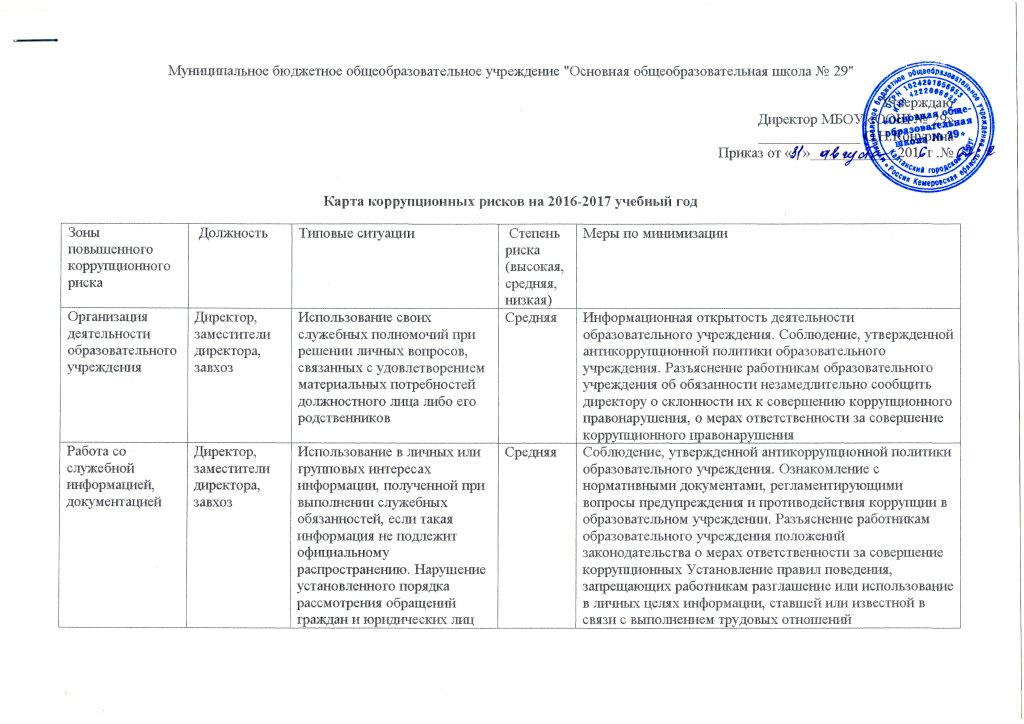 УтверждаюДиректор МБОУ «ООШ № 29»______________ О.Н.КонуринаПриказ от «   »____________201  г .№Карта коррупционных рисков на 2016-2017 учебный годЗоны повышенного коррупционного риска  Должность Типовые ситуации Степень риска (высокая, средняя, низкая) Меры по минимизацииОрганизация деятельности образовательного учрежденияДиректор, заместители директора, завхозИспользование своих служебных полномочий при решении личных вопросов, связанных с удовлетворением материальных потребностей должностного лица либо его родственниковСредняяИнформационная открытость деятельности образовательного учреждения. Соблюдение, утвержденной антикоррупционной политики образовательного учреждения. Разъяснение работникам образовательного учреждения об обязанности незамедлительно сообщить директору о склонности их к совершению коррупционного правонарушения, о мерах ответственности за совершение коррупционного правонарушенияРабота со служебной информацией, документациейДиректор, заместители директора, завхозИспользование в личных или групповых интересах информации, полученной при выполнении служебных обязанностей, если такая информация не подлежит официальному распространению. Нарушение установленного порядка рассмотрения обращений граждан и юридических лицСредняяСоблюдение, утвержденной антикоррупционной политики образовательного учреждения. Ознакомление с нормативными документами, регламентирующими вопросы предупреждения и противодействия коррупции в образовательном учреждении. Разъяснение работникам образовательного учреждения положений законодательства о мерах ответственности за совершение коррупционных Установление правил поведения, запрещающих работникам разглашение или использование в личных целях информации, ставшей или известной в связи с выполнением трудовых отношенийПринятие на работу сотрудникаДиректорПредоставление не предусмотренных законом преимуществ (протекционизм, семейственность) при поступлении на работу.СредняяРазъяснение работникам о мерах ответственности за совершение коррупционных правонарушений. Проведение собеседования при приеме на работу директором образовательного учрежденияДеятельность образовательного учрежденияПедагоги, работники учрежденияСбор денежных средств с родителей (законных представителей) обучающихся для различных целей, неформальные платежиСредняяПроведение анкетирования среди родителей (законных представителей). Размещение в доступном месте опечатанного ящика по жалобам граждан. Информационная открытость деятельности образовательного учреждения. Соблюдение, утвержденной антикоррупционной политики образовательного учреждения. Разъяснение работникам образовательного учреждения положений законодательства о мерах ответственности за совершение коррупционных правонарушенийРазмещение заказов на поставку товаров, выполнение работ и оказание услугКонтрактный управляющийОтказ от проведения мониторинга цен на товары и услуги. Предоставление заведомо ложных сведений о проведении мониторинга цен на товары и услуги. Размещение заказов ответственным лицом на поставку товаров и оказание услуг из ограниченного числа поставщиков именно в той организации руководителем отдела продаж которой является его родственникКонтроль за организацией деятельности ответственного за размещение заказов на поставку товаров, выполнение работ и оказание услуг в образовательном учреждении. Соблюдение при проведении закупок товаров, работ и услуг для нужд образовательной организации требований по заключению контрактов с контрагентами в соответствии с федеральными законами. Перераспределение функций между должностными лицами внутри организации. Разъяснение работникам учреждения, связанных с заключением контрактов, о мерах ответственности за совершение коррупционных правонарушений. Ознакомление с нормативными документами, регламентирующими вопросы предупреждения и противодействия коррупции в учрежденииОплата трудаДиректор, заместители директораОплата рабочего времени не в полном объеме. Оплата рабочего времени в полном объеме в случаях, когда сотрудник фактически отсутствовал на рабочем местеСредняяСоздание и работа комиссии по установлению стимулирующих выплат работникам образовательного учреждения. Использование средств на оплату труда в строгом соответствии с Положением об оплате труда работников .. Разъяснение ответственным лицам о мерах ответственности за совершение коррупционных правонарушений. Принятие педагогической нагрузки Педагогическим советом.Аттестация учащихсяПедагогиНеобъективность в выставлении оценки, завышение оценочных баллов для искусственного поддержания видимости успеваемости, ЗУНСредняяКомиссионное принятие решения при аттестации учащихся. Организация работы по контролю за деятельностью педагогических работников. Разъяснение ответственным лицам о мерах ответственности за совершение коррупционных правонарушенийРегистрация имущества и ведение базы данных по имуществуЗавхозНесвоевременная постановка на регистрационный учет имущества. Умышленно досрочное списание материальных средств и расходных материалов с регистрационного учета. Отсутствие регулярного контроля и сохранности имуществаВысокаяОрганизация контроля по ведению базы данных имущества. Разъяснение работникам образовательного учреждения об обязанности незамедлительно сообщить директору о совершении коррупционного правонарушенияСоблюдение законодательства и взаимодействие с органами властиРаботники школыДарение подарков и оказание не служебных услуг вышестоящим должностным лицам, и правоохранительным органам, за исключением символических знаковСредняяРазъяснение работникам образовательного учреждения об обязанности незамедлительно сообщить директору о совершении коррупционного правонарушения, о мерах ответственности за совершение коррупционных правонарушений